児童・家庭委員会企画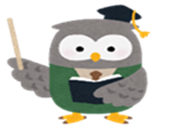 第２回子ども家庭支援ＷＥＢセミナー　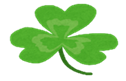 ネットで繋げよう会員の輪！　　子ども家庭福祉分野に興味のある方は、ぜひご参加ください。インターネットに接続できる環境さえあれば、どこでも参加できます。日　　　　 時　  202３年７月１５日（土）19:00（入室・受付：18:45）講　　　　 師  田中　伸助氏　筑紫女学園大学　非常勤講師　「子ども家庭福祉」全6回連続講座その他、毎回テーマと講師を決めてミニ講演を企画しています。参  加  費  無料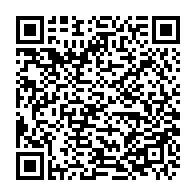 申込方法　  右記の「QRコード」または、下記URLよりお申込み下さい。→→　https://x.gd/XZp9h申込締切日　 2023年7月10日（月）※受付後、児童WEBセミナー登録させていただき、開催のZOOMのIDとパスコードを案内・配信いたします。一度お申込みいただければ次回からの案内をいたします。注）録画はできません。オンラインのみで実施します。※　委員メンバーや登録者から紹介のあった方で、将来、社会福祉士を目指している学生等、社会福祉士会に入会希望している方は参加可能です。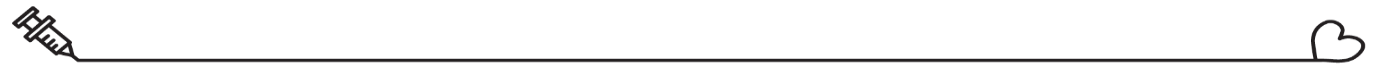 　　今後の日程【第２回】7月15日(土)　　　 　【第３回】9月16日(土)　   　【第４回】11月18日(土)【第５回】2024/１月20日(土)　【第６回】3月16日(土)